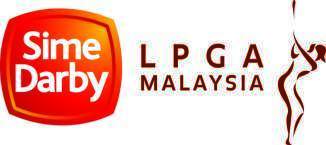 SIME DARBY LPGA MALAYSIA 2016OPEN QUALIFIER ENTRY FORM26 AND 27, SEPTEMBER, 2016 GOLF & COUNTRY CLUB10, Jalan 1/70/D, Off Jalan ,  Closing Date: 15 September 2016The Sime Darby LPGA Malaysia is the first ever fully-sanctioned LPGA annual event in Malaysia. The event is set to take place from 27 to 30 October, at the prestigious Kuala Lumpur Golf & Country Club with 78 players competing for a share of the US$1.8 million prize purse.Players qualify for the Sime Darby LPGA Malaysia by placing in the Top 64 on the LPGA Tour’s Official Money List or being chosen as one of the 14 sponsors invites, which includes one coveted spot for the Open Qualifier Winner and two for the top placed Malaysian Players. This criteria, coupled with the date selected and the level of prize money, ensures that the very best female golfers in the world will be participating.This tournament will not only provide playing opportunities on an international platform for local players who aspire to perform on the greater stage of the LPGA, but also as Sime Darby is fully committed in nurturing juniors through their Sime Darby LPGA Development Program, a fantastic opportunity for local Malaysian’s to compete from the very best.One Winner and two best placed Malaysians playing spots are available through the Sime Darby LPGA Regional Qualifying which is open to all female golfers from Malaysia and the stated countries who meet the following qualification criteria:QUALIFIER ROUND INFORMATIONVenue: 		Kuala Lumpur Golf & Country Club (Off Championship tees)		10, Jalan 1/70/D, Off Jalan Bukit Kiara, 60000 Kuala Lumpur, Malaysia		Date:		1st Round on Tue, 26 September, 2016		2nd Round on Wed, 27 September, 2016Time:		1st Tee Time Starts at 08:00 hrsELIGIBILITY All entrants must be Citizens of Malaysia and from one of the following countries:	IndonesiaKoreaJapanChinaTaiwanHong KongIndiaAll female professionals or amateur golfers with a handicap of 2.0 or less as of 1st September, 2016 under the handicapping scheme adopted by the recognized authority controlling golf in the country which they elect to enter.CONDITIONS OF PLAYThe open qualifier for the 2016 Sime Darby LPGA Malaysia will be played over 36 holes at Kuala Lumpur Golf & Country Club, East Course. The one player who returns with the lowest gross score will be invited to play in the Sime Darby LPGA Malaysia under Open Qualifying invite. In the event of two or more players tying for first place in the Sime Darby LPGA Malaysia Open Qualifier Round, the tie shall be settled by a playoff.  In the event that a play-off is not possible or impractical for play the KLGCC count-back system shall apply.  The two Malaysian players who returns with the lowest gross score will be invited to play in the Sime Darby LPGA Malaysia under Malaysian Qualifying invite. In the event of two or more players tying for one of the invite places in the Malaysian Qualifier, the tie shall be settled by a playoff.  In the event that a play-off is not possible or impractical for play the KLGCC count-back system shall apply.  The qualifier will run in accordance with the Rules of Golf as specified by the Royal & Ancient Rules Ltd., and include any additional local rules implemented by the Sime Darby LPGA Malaysia Organizing Committee and the Malaysia Golf Association.ENTRY DEADLINEThe closing date for entry is on 15 September, 2016. All entry forms must be duly certified by the Captain or the Secretary of the competitor’s home club or by an authorized official of the Golf Association in the country where the competitor resides. A copy of the handicap card for amateurs or a copy of the membership card/confirmation letter from the professional golf association for professional golfers must be submitted with the entry form as well.REGISTRATIONRegistration will commence on the 25 September, 2016, from 08:00 hrs at Kuala Lumpur Golf & Country Club, in the Tournament Office. Players must produce their current 2016 Handicap Card during registration. Note: The Tournament Committee reserves the right to reject any entry without giving any reason.6.     ENTRY FEEThere will be an entry fee of US$100.00 to be paid during registration. Failure to do so will see the names taken out from the draw.7.    APPROVED BALLSOnly those appearing on the current list of conforming golf balls may be used: Penalty - Disqualification8      CADDIESPlayers are allowed to bring their own caddies or hire from Kuala Lumpur Golf & Country Club. KLGCC Caddie fee – RM150.00 per golfer /round (cash payment only) and deadline for booking is 20 September, 2016. 9.       DRAWThe draw for the qualifying round is at the discretion of the Organizing Committee. Players shall start at the time and in the order arranged by the Organizing Committee. Please call KLGCC at Tel: +603 2093 1111 (Ms. Nabila) to confirm starting times.10.    CONDUCTThe Committee may impose a penalty of disqualification for improper behavior or conduct, such as the use of undesirable language and any public display of anger while in the Club’s premises. 11.    SPECTATORSParents and coaches are allowed on the course provided they remain strictly on the service road. Spectators are not allowed to give advice to players during play. A spectator who disregards this ruling may cause the competitor to be disqualified from the tournament, especially if the person has been warned by the tournament officials. 12.      PRACTICE ROUND / RANGEThe official practice round for the qualifier will be on 25 September, 2016, from 12:00nn to 5pm. Please call KLGCC at Tel: +603 2093 1111 (Ms. Nabila) to book your practice times. The Driving Range at KLGCC will be opened for Qualifiers to practice from 6:30am to 5:00pm. OFFICIAL ENTRY FORM Please email the completed entry form to: Attention: Zalina ZahirEmail: zalina.zahir@img.comTel: + 601 2 227 6983Closing date is 15 September, 2016Participant’s Details (Please fill out in PRINT)Name (Underline surname): …………………………………………………    ..………………………..Nationality: ……………..……… ……………………………………………..…………………………….Date of Birth: ………   …………………………………………………...………………………………….Home Club: …...………………………………………………………..………………….……………….. . Are you a member of a Professional Golfers’ Association? Yes / No (please delete accordingly)If yes, please provide address and contact number of Association and a photocopy of membership card or certify by other method e.g. confirmation letter.Lowest USGA Handicap Index as at 1st September, 2016: ………………………………………….………..Postal Address: ……………………………………… …………………………………………..………….…………………………………………………………………………………………………………………..Contact No: (Home or Office)………….………………………… (Mobile)……………..…………………Email Address: …………………………………………………………………………………….…………Player’s DeclarationI declare that the information I have given above is correct. I have read and understood all the conditions of entry and I hereby agree to abide by these conditions and all the decisions of the Tournament Committee.Signature: …………………………………………                   Date: …………………………………………    Certification by ClubName of Club……………………………………………………..……………………………………………We certify that the above player is a current member of our Club.………………………………………………                                        Club Official’s Signature and Club Stamp			